بيان وفد جمهورية مصر العربيةفي جلسة المراجعة الدورية الشاملةلدولة ليبياالأربعاء 11 نوفمبر 2020***السيد الرئيس،نرحب بالوفد الليبي الشقيق ونشكره على العرض المُقدم.تُدرك مصر التحديات التي تمر بها ليبيا، والتداعيات المباشرة لتفاقم الأوضاع على المواطن الليبي وتمتعه بكامل حقوق الإنسان، فضلاً عن تأثر دول الجوار جراء تصاعد التهديدات الإرهابية ونقل المقاتلين الأجانب من مناطق صراع أخرى بالمنطقة إلى ليبيا، وانتشار الأسلحة والميلشيات المدعومة من قوى خارجية وبما يؤثر سلباً على إرادة واستقلالية القرار الليبي ويُعرقل جهود المؤسسات الوطنية الليبية في إرساء دعائم السلام والاستقرار، وتعزيز وحماية حقوق الإنسان. وتُعرب مصر عن دعمها لجهود التسوية السياسية وتثبيت اتفاقات وقف إطلاق النار التي تم التوصل إليها.  	وفى إطار الحوار البناء نود أن نتقدم بالتوصيات التالية:ضمان احترام وتعزيز حقوق الإنسان أثناء مكافحة الإرهاب ومعالجة آثاره السلبية على التمتع بحقوق الإنسان والحريات الأساسية.توفير التدريب اللازم لموظفي إنفاذ القانون حول حماية وتعزيز حقوق الإنسان.ضمان وتعزيز حقوق الإنسان للعمال المهاجرين وأفراد أسرهم.شكرًا السيد الرئيس ونتمنى للوفد الليبي الشقيق كل التوفيق في جلسة المراجعة. البعثة الدائمة لجمهورية مصر العربية لدى مكتب الأمم المتحدة ومنظمة التجارة العالمية والمنظمات الدولية الأخرى بجنيفــ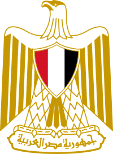 Permanent  Mission Of  Egypt to United Nations Office, World Trade Organization and other International Organizations in Genevaـــــــ